			Position Description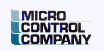 Mechanical AssemblerJob Summary:This position supports our System Manufacturing Department and is responsible for performing mechanical assembly work on our large electronic test equipment sold as capital equipment to the semiconductor industry, including assembly of mechanical parts by positioning, aligning and fastening units to assemblies, sub-assemblies or frames using hardware, adhesives, hand tools and power tools.Key Responsibilities:Read, interpret and follow prints, diagrams and BOM’s to build mechanical assemblies.Follow procedures and/or verbal instructions to build, assemble units.Assemble a wide variety of mechanical parts, including brackets, rails/bars, plates, large capacitors and ducts, varying in sizes and shapes from ½” to over 6’.  Utilize hand tools such as wrenches, screwdrivers and pneumatically operated tools.Able to determine proper use of fasteners; including screws, rivets, inserts and adhesives.Maintain a safe, clean and organized work area.Maintain a consistent, acceptable level of quality and productivity.Perform other duties as directed.Required Qualifications:High School Diploma or GED.1-2 years relevant experience.Able to follow written and verbal instructions. Mechanical aptitude.Manual dexterity.Good eyesight. Ability to stand, bend, kneel and sit for extended periods of time and use hand tools. Able to climb and work from a ladder.Ability to work individually or as part of a team.High attention to detail and self-motivation skills. Preferred Qualifications:Experience in electro-mechanical assembly.Experience reading mechanical prints.Experience with practices and techniques to solder copper pipe.Forklift and/or pallet jack experience. Company Description:
Micro Control Company is an industry leading manufacturer of electronic burn-in test systems for high power logic semiconductors. Our large test ovens are capital equipment for major semiconductor manufacturers.Micro Control Company offers competitive wages and benefits including health; PTO; paid holidays; a matching 401(k) plan and a discretionary profit sharing bonus.  Please e-mail a cover letter and resume to:  mcchr@microcontrol.com to be considered for this position (using the job title for the subject).Micro Control Company
7956 Main Street NE
Minneapolis, MN 55432